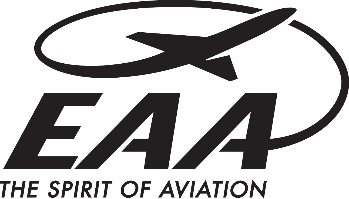 OSH-2016For more information contact:Nicole Rayos, Marketing Communications920-426-5907nrayos@eaa.orgFOR IMMEDIATE RELEASEEXPERIENCE 1920s LUXURY AVIATION DURINGEAA FORD TRI-MOTOR TOUREAA AVIATION CENTER, OSHKOSH, Wisconsin — (Date. x, 2016) – A one-of-a-kind flight experience is now possible for people in cities nationwide, as the Experimental Aircraft Association’s immaculate 1929 Ford Tri-Motor will be touring the country offering an opportunity to experience flight aboard the world’s first mass-produced airliner. During EAA’s Ford Tri-Motor Tour, passengers will travel back to the early days of what was considered luxurious commercial air travel. The Ford Tri-Motor, or the Tin Goose as it is often called, was first built by the Ford Motor Company in the late 1920s. EAA’s Ford Tri-Motor was constructed in 1929 and has a colorful history, with roles ranging from service as a Cuban airliner to fighting forest fires and transporting smoke jumpers.After a thunderstorm flipped and nearly destroyed the airplane in 1973, EAA Founder Paul Poberezny purchased the aircraft. It then underwent a 12-year restoration to return to flying status with many of the same features it had in the late 1920s. Since then it has been hangared at the EAA Museum’s historic Pioneer Airport when it is not on its national tours or making special appearances.The airplane also has a Hollywood pedigree, as it made cameo appearances in two major motion pictures: 1965’s The Family Jewels starring Jerry Lewis and 2009’s Public Enemies starring Johnny Depp.EAA’s Tri-Motor can carry up to 10 passengers at a time, with every seat a window seat. Passengers are encouraged to bring a camera to record and share this experience. Tickets purchased in advance are $70 for adults. 2016 spring tour stops begin May 12 in Flint, Michigan, and continue through the mid and eastern U.S. through July. Book your spot on the historic Tin Goose through a secure flight-reservation system at www.FlyTheFord.org, EAA’s Tri-Motor tour website. You can also pre-book a flight by calling 1-877-952-5395.About EAAEAA embodies the spirit of aviation through the world’s most engaged community of aviation enthusiasts. EAA’s 190,000 members and 1,000 local chapters enjoy the fun and camaraderie of sharing their passion for flying, building and restoring recreational aircraft. For more information on EAA and its programs, call 800-JOIN-EAA (800-564-6322) or go to www.EAA.org. For continual news updates, connect with www.Twitter.com/EAA. EDITOR’S NOTE: To book a media flight on EAA’s Ford Tri-Motor, please contact Emily Mustain at emustain@eaa.org.